Здравствуй, малыш!           Памятка для родителей при поступлении ребёнка в детский сад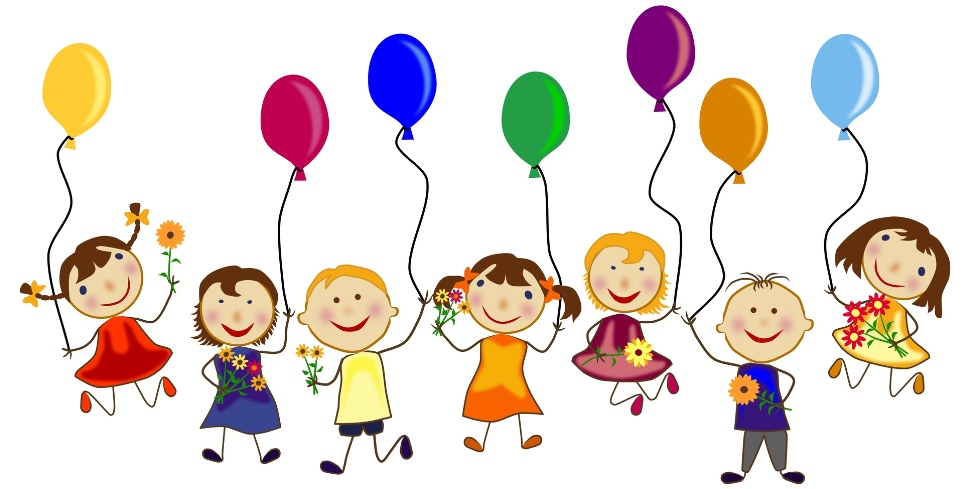 Уважаемые родители!
         В жизни Вашей семьи произошло важное событие: ваш малыш идёт в детский сад! Поздравляем! Все волнения по поводу выбора детского сада, получения путёвки уже позади. Но встаёт вопрос, как же Ваш такой маленький ребёнок привыкнет к новой для него обстановке?                                                                                          Как облегчить ему это период?
       Отрыв от дома, родных, встреча с новыми взрослыми и детьми могут стать серьезным стрессовым фактором. Очень важно, чтобы этот переход был плавным, мягким. Продолжительность адаптационного периода индивидуальна. Привыкание к ДОУ это еще и тест для родителей, показатель того, насколько они готовы поддерживать ребёнка, помогать ему преодолевать трудности.
         Адаптация – это сложный процесс приспособления организма, который происходит на разных уровнях: физиологическом, социально – психологическом.
Чтобы первые недели пребывания в детском саду прошли по возможности без стрессовых ситуаций примите к сведению следующие рекомендации: рассказывайте ребёнку, что такое детский сад, зачем туда ходят дети; постарайтесь наладить правильный распорядок дня (приблизьте его к режиму детского сада);заранее познакомьтесь с режимом детского сада и максимально приблизьте к нему условия воспитания в семье (более ранний  подьём, время дневного сна и приёма пищи…); заранее прививайте ребёнку необходимые навыки самообслуживания;дома поиграйте в детский сад, роль ребёнка можете выполнять Вы или любимая игрушка малыша. Покажите ребёнку в игре, как он может познакомиться, вступить в игру. Соблюдайте в ходе игры режимные моменты;продолжайте играть с малышом в детский сад, когда он начнёт ходить в садик. В игре ребёнок покажет Вам, с какими проблемами он сталкивается, а вы предложите пути их решения; расширяйте круг общения ребёнка. Поощряйте его за контакты со сверстниками;оставляйте ребёнка с другими близкими и знакомыми, сначала не надолго, а затем увеличивайте время. Объясняйте, что у вас дела, работа, вы помогаете папе зарабатывать денежки, чтобы покупать продукты, игрушки;заблаговременно сделайте необходимые прививки;постарайтесь избавить ребёнка от вредных привычек (сосание пальцев и грызение ногтей, приём пищи из бутылочки, постоянное сосание пустышки, сон с обязательным укачиванием); в первые дни ребёнок остаётся в детском саду на 1 – 2  часа, затем его пребывание доводится до полного дня в течение 2 – 3 недель. В это время ребёнок может стать капризным, плохо есть и спать, плакать, когда видит уходящих родителей. Не торопитесь немедленно забрать малыша на домашний режим. Пройдет немного времени и он привыкнет к новому общению;желательно дать ребёнку пару дней отдыха, если он категорически отказывается идти в детский сад;если ребёнку и маме очень тяжело расставаться, тогда отводить ребёнка в садик может отец или кто-то ещё из близких;заранее познакомьтесь с воспитателями группы, расскажите об индивидуальных особенностях Вашего ребёнка;никогда не пугайте ребёнка садиком; не затягивайте момент расставания с ребёнком в детском саду, но и не уходите тайком (заранее придумайте и отрепетируйте несколько разных способов прощания: воздушный поцелуй, поглаживание по спинке…);поддерживайте дома спокойную обстановку; не перегружайте ребёнка новой информацией, не посещайте многолюдные места и не принимайте дома шумные компании;не проявляйте перед ребёнком своего волнения и беспокойства. Ребёнок должен понять, что выбора у него нет – детский сад это неизбежность;будьте терпеливы, демонстрируйте ребёнку свою любовь и заботу          Скорее всего, если вы постараетесь выполнить все эти условия, то Ваш малыш прекрасно справиться с изменениями в его жизни. Задача родителей в это время быть спокойными, терпеливыми, внимательными и заботливыми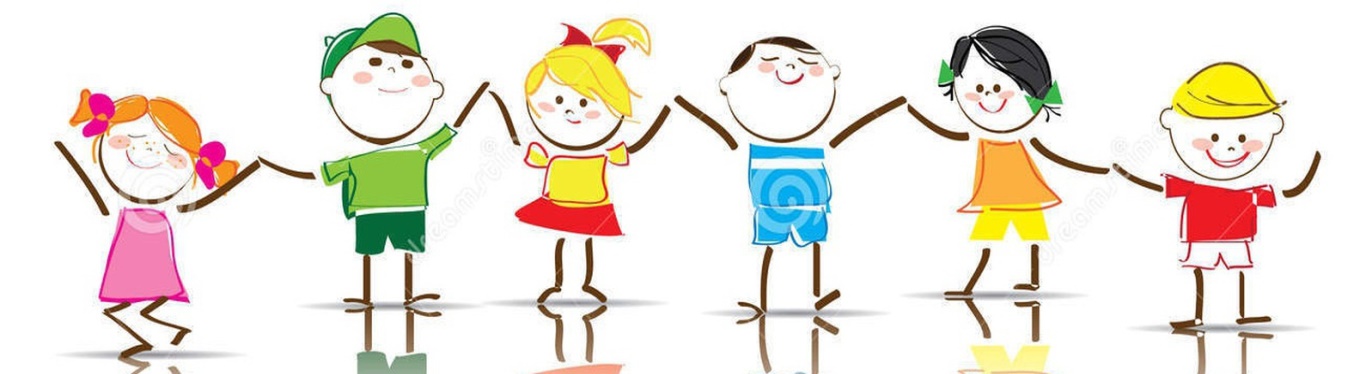 Для создания комфортных условий пребывания ребёнка в ДОУ необходимо:не менее трёх комплектов сменного белья (мальчикам – трусики, колготки, шортики; девочкам – трусики, колготки), в тёплое время – носочки или гольфы;достаточное количество носовых платков (носовой платок необходим ребёнку и на прогулке: пожалуйста, положите платок в карман верхней одежды);пакет для использованного белья;всю одежду необходимо промаркировать (написать имя полностью);опрятный вид, застегнутая на все пуговицы одежда и обувь;умытое лицо;чистый нос, руки, подстриженные ногти; подстриженные и тщательно расчесанные волосы (если у девочек длинные волосы, то необходимо собрать их);чистое нижнее белье; одежда должна соответствовать размеру (не слишком велика и тем более маловата);завязки и застёжки на одежде должны быть расположены так, чтобы ребёнок мог сам себя обслужить;нежелательно ношение комбинезонов (это мешает формированию самостоятельных культурно – гигиенических навыков);обувь должна быть легкой, соответствовать ноге ребёнка, легко сниматься и надеваться, имеет фиксированную пятку, невысокий каблучок, желательно на липучке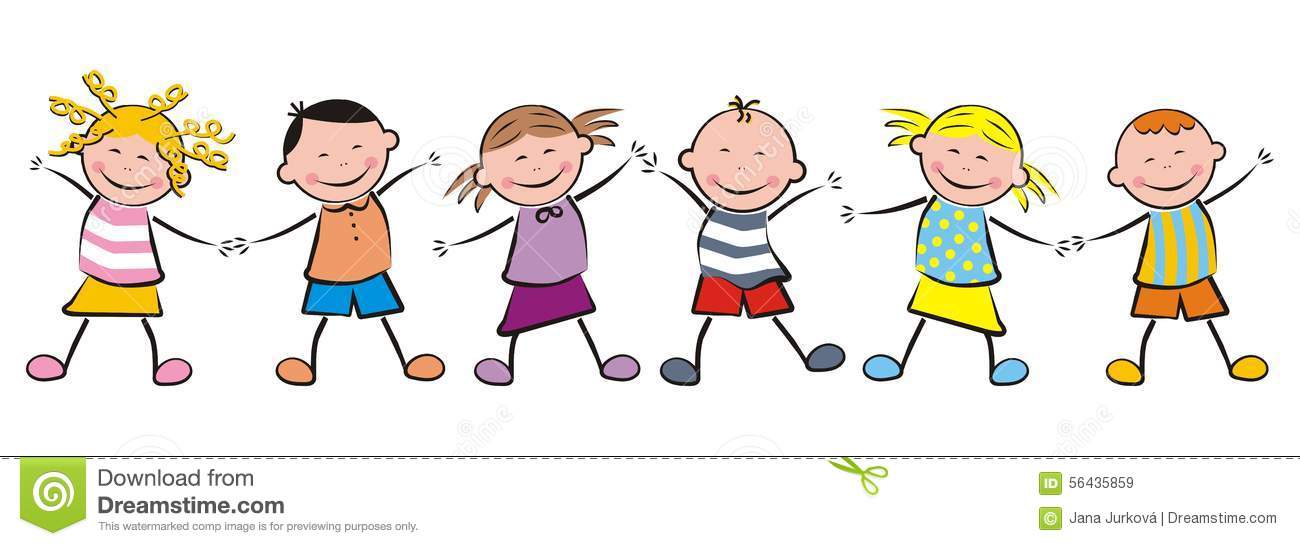         Нужно быть очень внимательным к крохе в этот нелёгкий для него период. Хвалить и благодарить, что помогает маме управиться с делами, восхищаться умением ладить со всеми в группе, дарить ему мелкие подарки, чаще целовать и обнимать!       Положительные эмоции вашего малыша от посещения детского садика – противовес всем отрицательным эмоциям и главный выключатель их. Они сравнимы только лишь с рассветом, который возвещает нам о том, что ночь уже давно пошла на убыль и будет светлый, много обещающий всем день.       Обычно в первые дни адаптации они не проявляются совсем или немного выражены в те моменты, когда малыш как будто «опьянён» ориентировочной реакцией на «прелесть новизны». Когда малыш начинает весело говорить о садике, читать стихи, пересказывать события, случившиеся за день – это верный знак того, что он освоился.       Чем легче адаптируется ваш ребёнок, тем раньше проявляются они, похожие на первых ласточек, всем возвещающих о завершении вашего ребёнка адаптационного процесса. Особенно благоприятна радость.        Вообще, улыбка и веселый смех, пожалуй – главные «лекарства», вылечивающие большинство из негативных сдвигов адаптационного периода.Успехов Вам и Вашему малышу!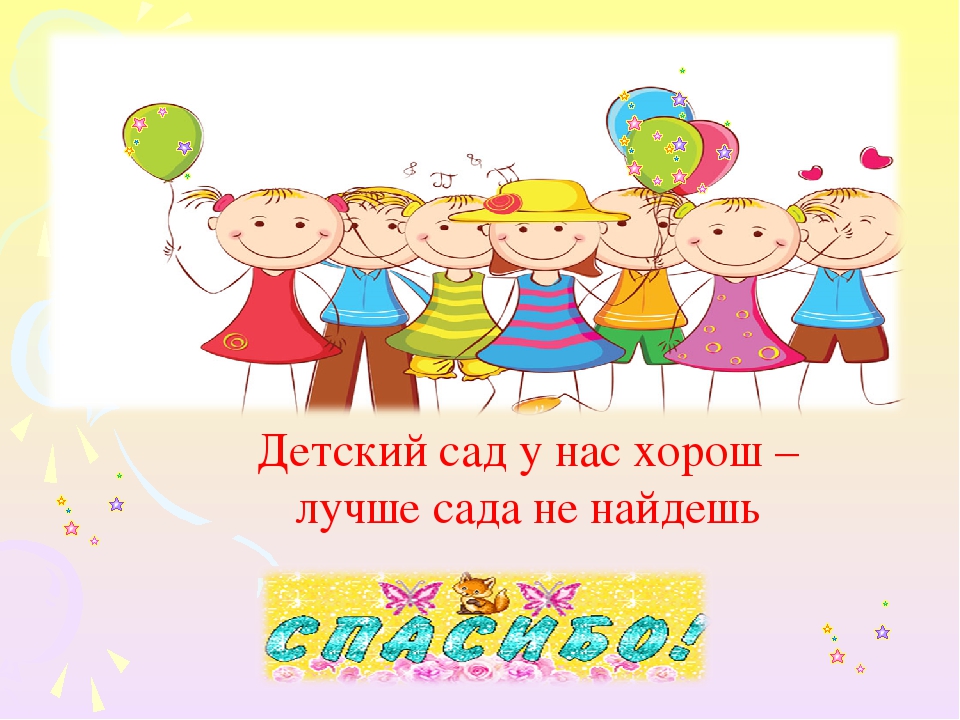 